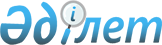 "2012-2014 жылдарға арналған Жамбыл ауданының аудандық бюджеті туралы" аудандық мәслихаттың 2011 жылғы 21 желтоқсандағы N 40/1 шешіміне өзгерістер мен толықтырулар енгізу туралы
					
			Күшін жойған
			
			
		
					Солтүстік Қазақстан облысы Жамбыл аудандық мәслихатының 2012 жылғы 16 сәуірдегі N 3/1 шешімі. Солтүстік Қазақстан облысының Әділет департаментінде 2012 жылғы 2 мамырда N 13-7-175 тіркелді. Күші жойылды (Солтүстік Қазақстан облысы Жамбыл аудандық мәслихатының 2013 жылғы 3 сәуірдегі N 03-31/43 хаты)

      Ескерту. Күші жойылды (Солтүстік Қазақстан облысы Жамбыл аудандық мәслихатының 03.04.2013 N 03-31/43 хаты)      Қазақстан Республикасының 2008 жылғы 4 желтоқсандағы № 95-IV Бюджет кодексінің 106-бабы 4-тармағына, 109-бабы 5-тармағына, Қазақстан Республикасының «Нормативтік құқықтық актілер туралы» 1998 жылғы 24 наурыздағы № 213 Заңының 21-бабына сәйкес аудандық мәслихат сессиясы ШЕШТІ:



      1. «2012-2014 жылдарға арналған Жамбыл ауданының аудандық бюджеті туралы» аудандық мәслихаттың 2011 жылғы 21 желтоқсандағы № 40/1 шешіміне (Нормативтік құқықтық актілерді мемлекеттік тіркеу тізілімінде 2012 жылғы 20 қаңтар № 13-7-168 тіркелген, 2012 жылғы 10 ақпан № 7 «Ауыл арайы», 2012 жылғы 9 наурыз № 12 «Сельская новь» газеттерінде жарияланған), мынадай өзгерістер мен толықтырулар енгізілсін:



      1-тармақ жаңа редакцияда жазылсын:

      «1) кірістер – 2 808 738 мың теңге, соның ішінде:

      салықтық түсімдер – 246 572 мың теңге;

      салықтық емес түсімдер – 2 800 мың теңге;

      негізгі капиталды сатудан түсетін түсімдер – 1 773 мың теңге;

      трансферттер түсімі – 2 557 593 мың теңге; 

      2) шығындар – 2 923 748,6 мың теңге;

      3) таза бюджеттік кредиттеу – 30 636,6 мың теңге, соның ішінде:

      бюджеттік кредиттер – 31 742,6 мың теңге;

      бюджеттік кредиттерді өтеу – 1 106 мың теңге;

      4) қаржы активтерімен операциялар бойынша сальдо – 0 теңге;

      қаржы активтерін сатып алу – 0 теңге;

      мемлекеттің қаржы активтерін сатудан түсетін түсімдер – 0 теңге;

      5) бюджет тапшылығы – - 145 647,2 мың теңге;

      6) бюджет тапшылығын қаржыландыру – 145 647,2 мың теңге»;



      13-тармақ жаңа редакцияда жазылсын:

      «13. 2012 жылға аудандық бюджетте республикалық бюджеттен келесі мөлшерде нысаналы трансферттерді есепке алу:

      1) дамудың инвестициялық бағдарламаларына, соның ішінде – 225 968 мың теңге: 

      Жамбыл ауданында жер асты суларынан кусталық ұңғымалық суартқы салуға (үшінші кезек жер асты суларының Калиновка учаскесі) – 28 988 мың теңге;

      Жамбыл ауданы Пресновка селосындағы сумен жабдықтау жүйесін бұрынғы қалпына келтіруге және дамытуға (жұмыс жобасын түзету) – 162 393 мың теңге;

      «2020 Жұмыспен қамту» бағдарламасы шегінде: 

      қызметтік тұрғын үйді салу және (немесе) сатып алу – 27 587 мың теңге;

      инженерлік-коммуникациялық инфрақұрылымның дамуы – 7000 мың теңге;

      2) эпизоотияларға қарсы іс-шараларды өткізуге – 9 754 мың теңге;

      3) мамандарды әлеуметтік қолдау шараларын жүзеге асыру үшін – 7 385 мың теңге; 

      4) мектепке дейінгі білім беру ұйымдарында мемлекеттік білім тапсырысын жүзеге асыруға – 103 950 мың теңге;

      5) жалпы орта білім және негізгі орта білім берудің мемлекеттік мекемелеріндегі химия кабинеттерін оқу жабдықтарымен жабдықтауға – 8 194 мың теңге;

      6) «Назарбаев Зияткерлік мектептері» Білім берудің Дербес Ұйымы оқу бағдарламалары бойынша біліктілікті арттырудан өткен мұғалімдерге еңбекақыны арттыруға – 1 104 мың теңге;

      7) үйде арнайы әлеуметтік көмегін қажет ететіндерге қызмет көрсетуге – 901 мың теңге;

      8) жетім баланы (жетім балаларды) және ата-аналарының қамқорынсыз қалған баланы (балаларды) күтіп-ұстауға асыраушыларына ай сайынғы ақшалай қаражат төлемдеріне – 8 600 мың теңге;

      9) «2020 Жұмыспен қамту» бағдарламасы іс-шаралардың жүзеге асуына, соның ішінде – 23 102 мың теңге:

      жалақыны бөлшектеп субсидиялауға – 8 562 мың теңге;

      көшуге субсидияны ұсынуға – 1 011 мың теңге;

      елдімекенді жұмыспен қамту орталықтарының қызметін камтамасыз етуге – 10 184 мың теңге;

      жастар тәжірибесіне – 3 345 мың теңге;

      10) «Өңірлерді дамыту» бағдарламасы шегінде өңірлердің экономикалық дамуына жәрдемдесу жөніндегі шараларды іске асыруда ауылдық (селолық) округтарды жайластыру мәселелерін шешу үшін іс-шараларды іске асыруға – 3 191 мың теңге;

      11) білім беру ұйымдарының мұғалімдері мен мектепке дейінгі тәрбиешілерінің біліктілік санатын төлеу мөлшерін көбейтуге – 35 123 мың теңге;

      келесі мазмұнда 12) тармақшасымен толықтырылсын:

      «12) «2020 Жұмыспен қамту» бағдарламасы шегінде елді мекендерді дамытуға» – 60 412 мың теңге;



      15-тармақ жаңа редакцияда жазылсын:

      «15. 2012 жылға мамандарды әлеуметтік қолдау шараларын жүзеге асыру үшін аудандық бюджетте республикалық бюджеттен бюджеттік кредиттер қарастырылсын – 31 551 мың теңге»;



      шешімнің 1, 8, 11, 13-қосымшалары нақты шешімнің 1, 2, 3, 4-қосымшаларына сәйкес жаңа редакцияда жазылсын.



      2. Осы шешім 2012 жылдың 1 қаңтарынан бастап қолданысқа енгізіледі.      Аудандық мәслихаттың                       Аудандық мәслихат

      кезектен тыс III сессиясының               хатшысы

      төрайымы

      Г. Оспанова                                Б. Мұсабаев      КЕЛІСІЛДІ:      Жамбыл аудандық экономика және

      бюджеттік жоспарлау бөлімінің бастығы      Л. Топорова

Жамбыл аудандық мәслихаттың

2012 жылғы 16 сәуірдегі № 3/1 шешіміне

1-қосымшаЖамбыл аудандық мәслихаттың

2011 жылғы 21 желтоқсандағы № 40/1 шешіміне

1-қосымша 2012 жылға арналған аудандық бюджет

Жамбыл аудандық мәслихаттың

2012 жылғы 16 сәуірдегі № 3/1 шешіміне

2-қосымшаЖамбыл аудандық мәслихаттың

2011 жылғы 21 желтоқсандағы № 40/1 шешіміне

8-қосымша Селолық округтер бойынша 2012 жылға шығындар

Жамбыл аудандық мәслихаттың

2012 жылғы 16 сәуірдегі № 3/1 шешіміне

3-қосымшаЖамбыл аудандық мәслихаттың

2011 жылғы 21 желтоқсандағы № 40/1 шешіміне

11-қосымша Жамбыл ауданында 464 003 000 "Жалпы білім беру" бағдарламасы бойынша сомаларды бөлу

Жамбыл аудандық мәслихаттың

2012 жылғы 16 сәуірдегі № 3/1 шешіміне

4-қосымшаЖамбыл аудандық мәслихаттың

2011 жылғы 21 желтоқсандағы № 40/1 шешіміне

13-қосымша Мақсатты арналуын сақтаумен 2011 жылы республикалық және облыстық бюджеттен бөлінген пайдаланылмаған (толық пайдаланылмаған) нысаналы даму трансферттер сомаларын 2012 жылы пайдалану (толық пайдалану)
					© 2012. Қазақстан Республикасы Әділет министрлігінің «Қазақстан Республикасының Заңнама және құқықтық ақпарат институты» ШЖҚ РМК
				Са

натсы

ныпКі

ші

сы

ныпАтауыСомасы

(мың

теңге)1) Кірістер2 808 7381231Салықтық түсімдер246 57201Табыс салығы4 3002Жеке табыс салығы4 30003Әлеуметтік салық146 3671Әлеуметтік салық146 36704Жеке меншікке салық76 0901Мүлік салығы36 3903Жер салығы4 1004Көлік құралдарына салық26 0005Бірыңғай жер салығы9 60005Тауарларға, жұмыстарға және қызметтерге ішкі салықтар17 4652Акциздер1 3303Табиғи және басқа ресурстарды пайдаланғаннан түскен түсімдер11 5004Кәсіпкерлік және кәсіби қызметті жүргізгені үшін алынатын алымдар 4 63508Заңды мәнді іс-әрекеттерді жасағаны және (немесе) құжаттар бергені үшін оған уәкілеттігі бар мемлекеттік органдар немесе лауазымды адамдар алатын міндетті төлемдер2 3501Мемлекеттік баж2 3502Салыққа жатпайтын түсімдер2 80001Мемлекеттік меншігінен түсетін түсімдер1 3005Мемлекет меншігіндегі мүлікті жалға беруден түсетін кірістер1 30006Салыққа жатпайтын басқа да түсімдер1 5001Салыққа жатпайтын басқа да түсімдер1 5003Негізгі капиталды сатудан түсетін түсімдер1 77303Жердi және материалдық емес активтердi сату1 7731Жерді сату1 7734Трансферттердің түсуі2 557 59302Жоғары тұрған мемлекеттік басқару органдарынан алынатын трансферттер2 557 5932Облыстық бюджеттен трансферттер2 557 593Функционалдық топФункционалдық топФункционалдық топФункционалдық топСомасы (мың теңге)ӘкімшісіӘкімшісіӘкімшісіСомасы (мың теңге)БағдарламаБағдарламаСомасы (мың теңге)АтауыСомасы (мың теңге)123АВ2) Шығындар2923748,601Жалпы сипатты мемлекеттік қызметтер219031112Аудан (облыстық маңызы бар қала) мәслихатының аппараты10765001Аудан (облыстық маңызы бар қала) мәслихатының қызметін қамтамасыз ету10765122Аудан (облыстық маңызы бар қала) әкімінің аппараты50185001Аудан (облыстық маңызы бар қала) әкімінің қызметін қамтамасыз ету46566003Мемлекеттік органның күрделі шығындары3619123Қаладағы аудан, аудандық маңызы бар қала, кент, ауыл (село), ауылдық (селолық) округ әкімінің аппараты129003001Қаладағы аудан, аудандық маңызы бар қала, кент, ауыл (село), ауылдық (селолық) округ әкімінің қызметін қамтамасыз ету жөніндегі қызметтер129003452Ауданның (облыстық маңызы бар қала) қаржы бөлімі18378001Жергілікті деңгейде аудан (облыстық маңызы бар қала) бюджетін атқару және ауданның (облыстық маңызы бар қала) коммуналдық меншікті басқару саласындағы мемлекеттік саясатты іске асыру қызметтері15231003Салық салу мақсатында мүлікті бағалауды жүргізу278004Бір реттік талондарды беруді ұйымдастыру және бір реттік талондарды өткізуден түсетін сомалардың толық жиналуын қамтамасыз ету1216010Жекешелендіру, коммуналдық меншікті басқару, жекешелендіруден кейінгі қызмет және осыған байланысты дауларды реттеу340011Коммуналдық меншікке түскен мүлікті есепке алу, сақтау, бағалау және сату1264018Мемлекеттік органдардың күрделі шығындары49453Ауданның (облыстық маңызы бар қала) экономика және бюджеттік жоспарлау бөлімі10700001Экономикалық саясатты, мемлекеттік жоспарлау жүйесін қалыптастыру және дамыту, және ауданды (облыстық маңызы бар қала) басқару саласындағы мемлекеттік саясатты іске асыру жөніндегі қызметтер1070002Қорғаныс3519122Аудан (облыстық маңызы бар қала) әкімінің аппараты3519005Жалпыға бірдей әскери міндетті атқару шеңберіндегі іс-шаралар2519006Аудан (облыстық маңызы бар қала) масштабында төтенше жағдайларды алдын алу және болдырмау500007Мемлекеттік өртке қарсы органдары құрылмаған елді мекендерде, аудандық (қалалық) масштабтарда дала өрттерін сөндіру және алдын алу бойынша іс-шаралар50004Білім беру1956076464Ауданның (облыстық маңызы бар қала) білім бөлімі1956076009Мектепке дейінгі тәрбиелеу мен оқытуды қамтамасыз ету82789021Мектепке дейінгі білім ұйымдарының тәрбиешілеріне және мұғалімдерге біліктілігіне қосымша төлем көлемін арттыру602003Жалпы білім беру1777539006Балаларға қосымша білім беру23437063Республикалық бюджеттен берілетін нысаналы трансферттер есебінен «Назарбаев Зияткерлік мектептері» БДО оқу бағдарламалары бойынша біліктілікті арттырудан өткен мұғалімдерге еңбекақыны арттыру 1104064Республикалық бюджеттен берілетін трансферттер есебінен мектеп мұғалімдеріне біліктілік санаты үшін қосымша ақының мөлшерін ұлғайту34521001Жергілікті деңгейде білім саласында мемлекеттік саясатты жүзеге асыру бойынша қызметтер8510004Ауданның (облыстық маңызы бар қала) білім беру мемлекеттік мекемелерінде білім беру жүйесін ақпараттандыру2213005Ауданның (облыстық маңызы бар қала) мемлекеттік білім беру ұйымдары үшін оқулықтар, оқу әдістемелік жинақтарын сатып алу және жеткізу16520007Мектеп олимпиадаларын, мектептен тыс іс-шаралар мен аудандық (қалалық) ауқымдағы байқаулар өткізу241015Республикалық бюджеттен берілетін трансферттер есебінен жетім баланы (жетім балаларды) және ата-аналарының қамқорынсыз қалған баланы (балаларды) күтіп-ұстауға асыраушыларына ай сайынғы ақшалай қаражат төлемдері860006Әлеуметтік көмек және әлеуметтік қамсыздандыру157853451Ауданның /облыстық маңызы бар қала/ жұмыспен қамту және әлеуметтік бағдарламалар бөлімі157853002Жұмыспен қамту бағдарламасы33508004Қазақстан Республикасы Заңнамасына сәйкес ауылдық жерлерде тұратын денсаулық сақтау, білім беру, әлеуметтік қамтамасыз ету, мәдениет мамандарына қатты отын алуға әлеуметтік көмек көрсету1651005Мемлекеттік атаулы әлеуметтік көмек10342007Жергілікті өкілді органдардың шешімдері бойынша азаматтардың жекелеген санаттарына берілетін әлеуметтік көмек30098010Үйде тәрбиеленіп оқытылатын мүгедек балаларды материалдық қамтамасыз ету757014Үйде көмек қажет ететін азаматтарға әлеуметтік көмек көрсету1961301618 жасқа дейінгі балаларға мемлекеттік жәрдемақы30906017Мүгедектерді оңалту жеке бағдарламасына сәйкес, мұқтаж мүгедектерді міндетті гигиеналық құралдармен және ым-қимыл мамандарының қызмет көрсетуін, жеке көмекшілермен қамтамасыз ету1249023Жұмыспен қамту орталықтарының қызметін қамтамасыз ету10184001Жергілікті деңгейде жұмыспен қамту әлеуметтік бағдарламалар саласында мемлекеттік саясатты жүзеге асыру бойынша қызметтер18841011Жәрдемақы және басқа да әлеуметтік төлемдерді есептеу, төлеу және жеткізу бойынша қызметтерге төлеу70407Тұрғын үй-коммуналдық шаруашылығы389341,7123Қаладағы аудан, аудандық маңызы бар қала, кент, ауыл (село), ауылдық (селолық) округ әкімінің аппараты36066027"2020 Жұмыспен қамту бағдарламасы" бойынша ауылдық елді мекендерді дамыту шегінде объектілерді жөндеу және көркейту36066467Ауданның /облыстық маңызы бар қала/ құрылыс бөлімі123227,7003Мемлекеттік коммуналдық тұрғын үй қорынан тұрғын үйін жобалау, салу және (немесе) сатып алу56224,1022"2020 Жұмыспен қамту бағдарламасы" шегінде инженерлік-коммуникациялық инфрақұрылымдардың дамуы29657,6072"2020 Жұмыспен қамту" бағдарламасы" шегінде тұрғын жай салу және (немесе) сатып алу және инженерлік-

коммуникациялық инфрақұрылымдарды дамыту (немесе) сатып алу37346457Ауданның (облыстық маңызы бар қала) мәдениет, тілдерді дамыту, дене шынықтыру және спорт бөлімі24346024"2020 Жұмыспен қамту" бағдарламасы бойынша ауылдық елді мекендерді дамыту шегінде объектілерді жөндеу24346467Ауданның /облыстық маңызы бар қала/ құрылыс бөлімі194493006Сумен жабдықтау және су бұру жүйесін дамыту194493123Қаладағы аудан, аудандық маңызы бар қала, кент, ауыл /село/, ауылдық /селолық/ округ әкімінің аппараты10464008Елді мекендегі көшелерді жарықтандыру5125010Адам жерлейтін орындарды күту және туысы жоқ адамдарды жерлеу161011Елді-мекендерді көркейту және көгалдандыру5178458Ауданның /облыстық маңызы бар қала/ тұрғын үй-коммуналдық шаруашылығы, жолаушылар көлігі және автомобиль жолдары бөлімі745016Елді-мекендерді санитариямен қамтамасыз ету74508Мәдениет, спорт, туризм, және ақпараттық кеңістік85568123Қаладағы аудан, аудандық маңызы бар қала, кент,ауыл /село/, ауылдық /селолық/ округ әкімінің аппараты14300006Мәдени-демалыс жұмысын жергілікті деңгейде қолдау14300457Ауданның /облыстық маңызы бара қала/ мәдениет және тілдерді дамыту, дене шынықтыру және спорт бөлімі29399003Мәдени-демалыс жұмыстарын қолдау25747009Аудан /облыстық маңызы бар қала/ деңгейінде спорттық жарыстарын өткізу89010Аудандық /облыстық маңызы бар қала/ облыстық жарыстарына құрама команда мүшелерінің дайындалуы және қатысуы 3563456Ауданның /облыстық маңызы бар қала/ ішкі саясат бөлімі9464002Бұқаралық ақпарат құралдар арқылы мемлекеттік ақпараттық саясатын жүргізу9464457Ауданның /облыстық маңызы бара қала/ мәдениет және тілдерді дамыту, дене шынықтыру және спорт бөлімі17854006Аудандық /қалалық/ кітапханалардың жұмыс істеуі16779007Мемлекеттік тілді және Қазақстан халқының басқа да тілдерін дамыту1075456Ауданның /облыстық маңызы бар қала/ ішкі саясат бөлімі6154001Жергілікті деңгейде ақпарат, мемлекеттілікті нығайту және азаматтардың әлеуметтік сенімділігін қалыптастыру саласында мемлекеттік саясатты іске асыру жөніндегі қызметтер5714003Жастар саясаты саласындағы өңірлік бағдарламаларды iске асыру300006Мемлекеттік органның күрделі шығыстары140457Ауданның /облыстық маңызы бара қала/ мәдениет және тілдерді дамыту, дене шынықтыру және спорт бөлімі8397001Тілдерді дамыту, дене шынықтыру және спорт саласында ішкі саясатты жергілікті деңгейде дамыту 839710Ауыл, су орман, балық шаруашылығы, ерекше қорғалатын табиғи аумақтар, қоршаған ортаны және жануарлар дүниесін қорғау, жер қатынастары41919474Ауданның (облыстық маңызы бар қала) ауыл шаруашылық және ветеринария бөлімі21010001Жергілікті деңгейде ауыл шаруашылық және ветеринария салаларында мемлекеттік саясатты жүзеге асыру бойынша қызметтер13016005Мал қорымдарының /биотермиялық шұңқырлардың/ жұмыс істеуін қамтамасыз ету351007Қаңғыбас иттер мен мысықтарды ұстап, құртуды ұйымдастыру258099Мамандардың әлеуметтік көмек көрсетуі жөніндегі шараларды іске асыру7385463Ауданның /облыстық маңызы бар қала/ жер қатынастары бөлімі11155001Ауданның (облыстық маңызы бар қала) аумағында жер қатынастарын реттеу саласында мемлекеттік саясатты жүзеге асыру бойынша қызметтер7611003Елдi мекендерде жер-шаруашылық құрылымы1359006Аудандық маңызы бар қалалардың, кенттердiң, ауылдардың (селолардың), ауылдық (селолық) округтердiң шекарасын белгiлеу кезiнде жүргiзiлетiн жерге орналастыру2185474Ауданның /облыстық маңызы бар қала/ ауыл шаруашылығы және ветеринария бөлімі9754013Эпизоотияларға қарсы іс-шараларды жүргізу975411Өнеркәсіп, сәулет, қала салу және құрылыс қызметі9996467Ауданның /облыстық маңызы бар қала/ құрылыс бөлімі9996001Жергілікті деңгейде құрылыс саласында мемлекеттік саясат қызметін қамтамасыз ету9856017Мемлекеттік органның күрделі шығыстары14012Көлік және коммуникация14201123Қаладағы аудан, аудандық маңызы бар қала, кент, ауыл /село/, ауылдық /селолық/ округ әкімінің аппараты1284013Аудандық маңызы бар қалалардағы, кенттердегі, ауылдардағы /селолардағы/, ауылдық /селолық/ округтердегі автомобиль жолдарының жұмыс істеуін қамтамасыз ету1284458Ауданның /облыстық маңызы бар қала/ тұрғын үй-коммуналдық шаруашылығы, жолаушылар көлігі және автомобиль жолдары бөлімі12917023Автомобиль жолдарының жұмыс істеуін қамтамасыз ету1291713Басқалар36938469Ауданның /облыстық маңызы бар қала/ кәсіпкерлік бөлімі5472001Жергілікті деңгейде Кәсіпкерлікті және өнеркәсіпті дамыту саласында мемлекеттік саясатты жүзеге асыру бойынша қызметтер5472123Қала, аудан, аудандық маңызы бар қала, кент, ауыл /село/, ауылдық /селолық/ округ әкімінің аппараты3191040Республикалық бюджеттен нысаналы трансферттер есебінен «Өңірлерді дамыту» бағдарламасы шегінде өңірлердің экономикалық дамуына жәрдемдесу жөніндегі шараларды іске асыруда ауылдық (селолық) округтарды жайластыру мәселелерін шешу үшін іс-шараларды іске асыру3191452Ауданның (облыстық маңызы бар қала) қаржы бөлімі4713012Ауданның (облыстық маңызы бар қала) өкілетті органдарының жергілікті қоры4713458Ауданның /облыстық маңызы бар қала/ тұрғын үй-коммуналдық шаруашылығы, жолаушылар көлігі және автомобиль жолдары бөлімі7382001Ауданның /облыстық маңызы бар қала/ тұрғын үй-коммуналдық шаруашылығы, жолаушылар көлігі және автомобиль жолдары бөлімінің қызметін қамтамасыз ету7382474Ауданның (облыстық маңызы бар қала) ауыл шаруашылығы және ветеринария бөлімі16180065Заңды тұлғалардың жарғылық капиталын қалыптастыру немесе ұлғайту1618014Борышқа қызмет көрсету14452Ауданның /облыстық маңызы бар қала/ қаржы бөлімі14013Жергілікті атқарушы органдардың облыстық бюджеттен қарыздар бойынша сыйақылар мен өзге де төлемдерді төлеу бойынша борышына қызмет көрсету1415Трансферттер9291,9452Ауданның (облыстық маңызы бар қала) қаржы бөлімі9291,9006Пайдаланылмаған (толық пайдаланылмаған) нысаналы трансферттерді қайтару7160,9024Төмен тұрған деңгейден мемлекеттік басқарма функцияларын жоғары тұрғанға беруге байланысты жоғары тұрған бюджетке мақсатты нысаналы трансферттер21313) Таза бюджеттік кредиттеу30636,6.Бюджеттік кредиттер31742,610Ауыл, су, орман, балық шаруашылығы, ерекше қорғалатын табиғи аумақтар, қоршаған ортаны және жануарлар дүниесін қорғау, жер қатынастары31742,6474Аудандық /облыстық маңызы бар қала/ ауыл шаруашылығы және ветеринария бөлімі31742,6009Мамандарды әлеуметтік қолдау шараларын іске асыруға берілетін бюджеттік кредиттер31742,6са

натсы

ныпкі

ші

сы

ныпАтауыСомасы

(мың

теңге)5Бюджеттік кредиттерді өтеу1 10601Бюджеттік кредиттерді өтеу1 1061Мемлекеттік бюджетінен берілген бюджеттік кредиттерді өтеу1 106Функционалдық топФункционалдық топФункционалдық топФункционалдық топСомасы

(мың

теңге)ӘкімшісіӘкімшісіӘкімшісіСомасы

(мың

теңге)БағдарламаБағдарламаСомасы

(мың

теңге)АтауыСомасы

(мың

теңге)4) Қаржылық операциялар бойынша сальдо0Қаржылық активтерді алу013Басқалар0452Аудандық /облыстық маңызы бар қала/ қаржы бөлімі0014Заңды тұлғалардың жарғылық капиталдарының құрылуы және өсуі0са

натсы

ныпкі

ші

сы

ныпАтауыСомасы

(мың

теңге)6Мемлекеттік қаржы активтерін сатудан түсім001Мемлекеттік қаржы активтерін сатудан түсім01Мемлекеттік қаржы активтерін сатудан түсім05) Бюджет тапшылығы-145 647,26) Бюджет тапшылығын қаржыландыру /профицитті пайдалану/145 647,27Қарыздар түсімі31 55101Ішкі мемлекеттік қарыздар31 5512Қарыз шарты31 551Функционалдық топФункционалдық топФункционалдық топФункционалдық топСомасы (мың теңге)ӘкімшісіӘкімшісіӘкімшісіСомасы (мың теңге)БағдарламаБағдарламаСомасы (мың теңге)АтауыСомасы (мың теңге)16Қарыздарды өтеу1 106452Ауданның /облыстық маңызы бар қала/ қаржы бөлімі1 106008Жергілікті атқару органдарының жоғары тұрған бюджет алдында қарыздарын өтеу1 106са

натсы

ныпкі

ші

сы

ныпАтауыСомасы

(мың

теңге)8Бюджет қаражатының қолданылатын қалдықтары115 202,21Бюджет қаражатының қалдықтары115 202,21Бос қалған бюджет қаражатының қалдықтары115 202,2Функционалдық топФункционалдық топФункционалдық топФункционалдық топСомасы

(мың

теңге)ӘкімшіӘкімшіӘкімшіСомасы

(мың

теңге)бағдарламабағдарламаСомасы

(мың

теңге)АтауыСомасы

(мың

теңге)1Жалпы сипатты мемлекеттік қызметтер129003123Қаладағы аудан, аудандық маңызы бар қала, кент, ауыл (село), ауылдық (селолық) округ әкімінің аппараты129003001Қаладағы аудан, аудандық маңызы бар қала, кент, ауыл (село), ауылдық (селолық) округ әкімінің қызметін қамтамасыз ету жөніндегі қызметтер129003соның ішіндеАрхангелка селолық округі7732Баянауыл селолық округі8541Благовещенка селолық округі9926Жамбыл селолық округі7450Железный селолық округі6289Казанка селолық округі7396Қайранкөл селолық округі7804Кладбинка селолық округі6942Майбалық селолық округі8892Мирный селолық округі7675Новорыбинка селолық округі7449Озерный селолық округі7399Пресноредут селолық округі8814Первомай селолық округі9113Пресновка селолық округі10855Троицкий селолық округі672607Тұрғын-үй коммуналдық шаруашылығы46530123Қаладағы аудан, аудандық маңызы бар қала, кент, ауыл /село/, ауылдық /селолық/ округ әкімінің аппараты46530027"2020 Жұмыспен қамту бағдарламасы" бойынша ауылдық елді мекендерді дамыту шегінде объектілерді жөндеу және абаттандыру36066оның ішіндеМайбалық селолық округі36066008Елді-мекендердің көшелерін жарықтандыру5125соның ішіндеАрхангелка селолық округі79Баянауыл селолық округі105Благовещенка селолық округі423Жамбыл селолық округі88Железный селолық округі106Казанка селолық округі174Қайранкөл селолық округі155Кладбинка селолық округі255Майбалық селолық округі316Мирный селолық округі202Новорыбинка селолық округі104Озерный селолық округі115Пресноредут селолық округі136Первомай селолық округі124Пресновка селолық округі2660Троицкий селолық округі83010Адам жерлейтін орындарды күту және туысы жоқ адамдарды жерлеу161Преснов селолық округі161011Елді-мекендерді көркейту және көгалдандыру5178соның ішінде Архангелка селолық округі118Баянауыл селолық округі118Благовещенка селолық округі183Жамбыл селолық округі118Железный селолық округі118Казанка селолық округі118Қайранкөл селолық округі118Кладбинка селолық округі118Майбалық селолық округі118Мирный селолық округі118Новорыбинка селолық округі118Озерный селолық округі118Пресноредут селолық округі118Первомай селолық округі118Пресновка селолық округі3343Троицкий селолық округі11808Мәдениет, спорт, туризм, және ақпараттық кеңістік14300123Қаладағы аудан, аудандық маңызы бар қала, кент,ауыл /село/, ауылдық /селолық/ округ әкімінің аппараты14300006Мәдени-демалыс жұмысын жергілікті деңгейде қолдау14300соның ішінде Архангелка селолық округі612Баянауыл селолық округі463Благовещенка селолық округі6680Железный селолық округі1222Казанка селолық округі3051Қайранкөл селолық округі748Кладбинка селолық округі203Майбалық селолық округі264Мирный селолық округі218Новорыбинка селолық округі83912Көлік және коммуникация1284123Қала, аудан, аудандық маңызы бар қала, кент, ауыл /село/, ауылдық /селолық/ округ әкімінің аппараты1284013Аудандық маңызы бар қалалардағы, кенттердегі, ауылдардағы /селолардағы/, ауылдық /селолық/ округтердегі автомобиль жолдарының жұмыс істеуін қамтамасыз ету1284Жергілікті бюджеттің қаражаты есебінен1284Преснов селолық округі128413Прочие3191123Қала, аудан, аудандық маңызы бар қала, кент, ауыл /село/, ауылдық /селолық/ округ әкімінің аппараты3191040Республикалық бюджеттен нысаналы трансферттер ретінде «Өңірлерді дамыту» бағдарламасы шегінде өңірлердің экономикалық дамуына жәрдемдесу жөніндегі шараларды іске асыруда ауылдық (селолық) округтарды жайластыру мәселелерін шешу үшін іс-шараларды іске асыру3191Благовещенка селолық округі500Кладбинка селолық округі500Преснов селолық округі2191Шығындар сомасы, барлығыСоның ішіндеСоның ішіндеШығындар сомасы, барлығыЖергілікті бюджет қаражаты есебіненРеспубликалық бюджеттен трансферттер есебінен1777539169264584894Функционалдық топФункционалдық топФункционалдық топФункционалдық топСомасы (мың теңге)ӘкімшісіӘкімшісіӘкімшісіСомасы (мың теңге)БағдарламаБағдарламаСомасы (мың теңге)АтауыСомасы (мың теңге)Барлығы85881,77Тұрғын үй-коммуналдық шаруашылығы85881,7467Ауданның /облыстық маңызы бар қала/ құрылыс бөлімі85881,7003Мемлекеттік коммуналдық тұрғын үй қорының тұрғын үйін жобалау, салу және (немесе) сатып алу56224,1022"2020 Жұмыспен қамту бағдарламасы" шегінде инженерлік-коммуникациялық инфрақұрылымдардың дамуы29657,6